Приглашаем принять участие во Всероссийском отборе для старшего поколения по стандартам концепции активного долголетия 2023 года («Активное долголетие 2023»)С целью выявления и тиражирования лучших практик работы для старшего поколения в России Автономная некоммерческая организация «Национальные приоритеты» в рамках национального проекта «Демография» (федеральный проект «Старшее поколение») совместно с Министерством труда и социальной защиты Российской Федерации запускает четвертый Всероссийский отбор лучших практик для старшего поколения по стандартам концепции активного долголетия «Активное долголетие 2023» (далее – Конкурс) в рамках федеральной программы «Старшее поколение» национального проекта «Демография».Цель Конкурса – развитие и распространение в регионах России Концепции активного долголетия (далее – КАД), выявление и тиражирование лучших практик работы для старшего поколения в России, отражающих основные принципы и положения КАД, подготовка к расчету региональных индексов активного долголетия. КАД направлена на достижение национальных целей развития, сформулированных в Указе Президента Российской Федерации от 21 июля 2020 г. № 474 «О национальных целях развития Российской Федерации на период до 2030 года». Конкурс проводится на всей территории Российской Федерации в соответствии с законодательством Российской Федерации и не предусматривает предварительного отбора заявок к участию в Конкурсе. Предмет Конкурса – практики, подтвердившие свою эффективность, реализованные на территории Российской Федерации, имеющие потенциал к тиражированию на территории Российской Федерации и позволяющие достичь на региональном (субъекта Российской Федерации) или муниципальном уровнях значимых измеримых результатов, относящиеся к категории платформы практик устойчивого развития «Смартека» (далее – «Смартека») «Социальная поддержка» по следующим номинациям:- здоровый образ жизни;- активная жизнь: культура, туризм, волонтерство;- образование и занятость;- медицинский и социальный уход, общественная забота и профилактика;- практика для мужчин 60+.В отборе могут участвовать практики, представленные российскими юридическими лицами любой организационно-правовой формы, а также физическими лицами-гражданами Российской Федерации.Участие в Конкурсе добровольное на бесплатной основе. Участники Конкурса самостоятельно несут расходы, связанные с подготовкой и предоставлением заявки.Официальный интернет-ресурс Конкурса – платформа «Смартека» (https://smarteka.com), на которой технически обеспечивается размещение информации о Конкурсе (подача заявок для участия в Конкурсе, публикация информации о результатах Конкурса).Прием заявок осуществляется до 1 ноября 2023 года по ссылке: https://smarteka.com/contest/doIgoIetiye-2023. Финалисты конкурса будут определены в декабре 2023 года, победители — объявлены до конца февраля 2024 года.Отобранные лучшие практики будут опубликованы на платформе «Смартека» и портале национальных проектов России для распространения в регионах. Практики, признанные эталонными, получат поддержку организаторов и партнеров Отбора и будут рекомендованы для внедрения и тиражирования лучшего опытаМатериалы для рассылки и публикаций о старте Конкурса расположены по ссылке: https://clck.ru/35vYyv.С Положением О Всероссийском отборе лучших практик для старшего поколения по стандартам концепции активного долголетия 2023 года («Активное долголетие 2023»), определяющим порядок организации, условия, этапы и сроки проведения Конкурса, а также процедуру оценки заявок, поданных на Конкурс, можно ознакомиться тут (ссылка для скачивания Положения).Приложение 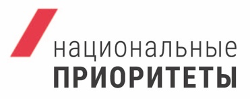 ПоложениеО Всероссийском отборе лучших практик для старшего поколения по стандартам концепции активного долголетия 2023 года («Активное долголетие 2023»)Оглавление:Раздел 1. Общие положения	стр. 1Раздел 2. Порядок организации и проведения конкурса	стр. 3Раздел 3. Сроки проведения конкурса	стр. 4Раздел 4. Номинации и результаты конкурса. Призовой фонд	стр. 5Раздел 5. Правила подачи заявок	стр. 6Раздел 6. Прочие вопросы	стр. 8Приложения:Приложение 1 (Критерии оценки заявок членами экспертных групп Конкурса)	стр. 9Приложение 2 (Форма заявки на Конкурс) 	стр. 10Приложение 3 (Соглашение с Представителем Практики)	стр. 11Приложение 4 (Соглашение с Представителем практики-победителя) 	стр. 13Раздел 1. Общие положенияНастоящее Положение определяет порядок организации, условия, этапы и сроки проведения Всероссийского отбора лучших практик для старшего поколения по стандартам концепции активного долголетия «Активное долголетие 2023» 
(далее – Конкурс) в рамках федеральной программы «Старшее поколение» национального проекта «Демография», а также процедуру оценки заявок, поданных на него.Цель Конкурса – развитие и распространение в регионах России Концепции активного долголетия (далее – КАД), выявление и тиражирование лучших практик работы для старшего поколения в России, отражающих основные принципы и положения КАД, подготовка к расчету региональных индексов активного долголетия. КАД направлена на достижение национальных целей развития, сформулированных в Указе Президента Российской Федерации от 21 июля 2020 г. 
№ 474 «О национальных целях развития Российской Федерации на период 
до 2030 года». Прогресс реализации КАД в России будет измеряться на основе динамики значений Индекса активного долголетия.В настоящем Положении используются следующие термины.Заявка на участие в Конкурсе (далее – заявка) – сведения, документы 
и презентационные материалы, содержащие информацию об участнике Конкурса/Представителе Практики и управленческой практике, направляемые 
для участия в Конкурсе.Участники Конкурса – дееспособные физические лица – граждане Российской Федерации; организации (российские юридические лица любой организационно-правовой формы), заявившие Практики для участия в Конкурсе в соответствии 
с настоящим Положением.Представитель Практики – дееспособное физическое лицо – гражданин Российской Федерации, представляющий интересы Участника Конкурса 
при осуществлении всех процедур в рамках Конкурса, в том числе при направлении заявки на участие в Конкурсе, получения приза и прочих процедурах.Практика – реализованный на территории субъекта Российской Федерации проект, имеющий организационную структуру, состав участников, название, количественные и качественные результаты реализации проекта, предоставляемый в заявке на участие в Конкурсе. Практика-финалист – практика, которая была номинирована на рассмотрение членами жюри на включение в число победителей в соответствующей номинации Конкурса. Практика-победитель – практика, которая была признана Организатором Конкурса лучшей в соответствующей номинации Конкурса. Экспертные группы – группы экспертов – представителей профильных организаций и учреждений, привлеченные для оценки конкурсных работ на Третьем этапе Конкурса и определения практик-финалистов в каждой из номинаций 
на Четвертом этапе.Экспертное жюри – экспертная комиссия, в состав которой входят представители Организатора Конкурса и экспертных групп для принятия итогового решения 
и определения практик-победителей Конкурса в каждой номинации.Обоснованность практики – убедительность причинно-следственной связи между реализацией практики и социально-экономическим результатом, который достигается за счет ее применения.Результативность практики – наличие положительной динамики 
в показателях социально-экономического развития региона (субъекта Российской Федерации), зафиксированной в результате реализации практики. Тиражируемость практики – наличие признанного экспертным жюри потенциала для распространения практики в других субъектах, а также отсутствие факторов, препятствующих внедрению практики в других территориях. Основные задачи Конкурса:- поиск и выявление новых инструментов для реализации федерального проекта «Старшее поколение»;- формирование активного сообщества граждан, участвующих 
в развитии практик активного долголетия;- тиражирование практик и успешных инициатив КАД на территории Российской Федерации.1.5. Конкурс проводится на всей территории Российской Федерации 
в соответствии с законодательством Российской Федерации и не предусматривает предварительного отбора заявок к участию в Конкурсе. 1.6. Предмет Конкурса – практики, подтвердившие свою эффективность, реализованные на территории Российской Федерации, имеющие потенциал 
к тиражированию на территории Российской Федерации и позволяющие достичь 
на региональном (субъекта Российской Федерации) или муниципальном уровнях значимых измеримых результатов, относящиеся к категории платформы практик устойчивого развития «Смартека» (далее – «Смартека») «Социальная поддержка» 
по следующим номинациям:- здоровый образ жизни;- активная жизнь: культура, туризм, волонтерство;- образование и занятость;- медицинский и социальный уход, общественная забота и профилактика;- практика для мужчин 60+.1.7. В отборе могут участвовать практики, представленные российскими юридическими лицами любой организационно-правовой формы, а также физическими лицами-гражданами Российской Федерации.1.8. Официальный язык проведения Конкурса – русский язык.1.9. Участие в Конкурсе добровольное на бесплатной основе. Участники Конкурса самостоятельно несут расходы, связанные с подготовкой 
и предоставлением заявки.1.10. Официальный интернет-ресурс Конкурса – платформа «Смартека» (https://smarteka.com), на которой технически обеспечивается размещение информации о Конкурсе (подача заявок для участия в Конкурсе, публикация информации о результатах Конкурса).Раздел 2. Порядок организации и проведения КонкурсаКонкурс организует автономная некоммерческая организация «Национальные приоритеты» (ОГРН 1197700017415, юридический адрес: 121069, 
г. Москва, ул. Большая Молчановка, д 21А) (ранее по тексту и далее по тексту – Организатор) при содействии Министерства труда и социальной защиты Российской Федерации, в партнерстве с Благотворительным фондом Елены и Геннадия Тимченко, Национальным исследовательским университетом «Высшая школа экономики», Комиссией по развитию некоммерческого сектора и поддержке социально ориентированных НКО Общественной палаты Российской Федерации, Российским геронтологическим научно-клиническим центром им. Пирогова, 
АНО «Агентство социальной информации», Благотворительным фондом «Почет», Ассоциацией волонтерских центров, Всероссийской общественной организацией ветеранов (пенсионеров) войны, труда, Вооружённых Сил и правоохранительных органов, Альянсом «Серебряный возраст» и Коалицией НКО «Забота рядом». Информационный партнер проведения Конкурса – АНО «Агентство стратегических инициатив», предоставившая платформу «Смартека» (https://smarteka.com) (далее – «платформа») для проведения Конкурса.2.2. Организатор Конкурса осуществляет информационное обеспечение Конкурса, прием, обработку, модерацию заявок, организует формирование и работу Экспертных групп и жюри Конкурса, определяет порядок награждения Получателя приза.Организатор Конкурса обеспечивает равные условия для всех Участников Конкурса и гласность проведения Конкурса.В целях проведения оценки заявок, поданных на Конкурс 
по номинациям, указанным в разделе 4 настоящего Положения, и определения практик-финалистов формируются Экспертные группы Конкурса по 5 (пяти) номинациям в рамках категории «Социальная поддержка»: - здоровый образ жизни;- активная жизнь: культура, туризм, волонтерство;- образование и занятость;- медицинский и социальный уход, общественная забота и профилактика;- практика для мужчин 60+.Состав членов экспертных групп Конкурса формируется 
и утверждается Организатором. Член Экспертной группы Конкурса может входить 
в состав одной или нескольких Экспертных групп Конкурса. Члены Экспертных групп Конкурса имеют равные права и полномочия при определении практик-финалистов Конкурса. Основная задача Экспертных групп Конкурса – определение практик-финалистов Конкурса.Экспертное жюри Конкурса возглавляет председатель – генеральный директор АНО «Национальные приоритеты». Состав членов и число Экспертного жюри Конкурса формируется Организатором совместно с партнерами Конкурса.Основная задача Экспертного жюри Конкурса – определение практик-победителей Конкурса.Члены жюри Конкурса имеют равные права и полномочия 
при определении практик-финалистов Конкурса. Председатель жюри Конкурса имеет право решающего голоса.В состав Экспертных групп и Экспертного жюри Конкурса входят представители Организатора и партнеров Конкурса, представители организаций 
и ведомств, занимающихся развитием инициатив в рамках Концепции активного долголетия.Оценка поданных заявок осуществляется на Третьем этапе каждым членом Экспертной группы отдельно по каждой номинации Конкурса индивидуально посредством платформы «Смартека» и представляет собой выставление баллов 
по шкале от 1 до 10 по каждому критерию оценки, указанному в приложении 1 
к настоящему Положению. Каждая заявка оценивается не менее, чем двумя членами соответствующих номинациям Экспертных групп Конкурса.Третий этап (оценка заявок) Конкурса считается состоявшимся, если каждая 
из заявок получила достаточное число оценок для подведения итогов этапа.На Четвертом этапе Конкурса (определение практик-финалистов) все оцененные заявки ранжируются по полученным итоговым баллам по убыванию. Сто заявок, набравших наивысший балл, после проверки на соответствие требованиям к заявке, предусмотренным настоящим Положением, проходят в финал Конкурса. Число практик-финалистов может быть увеличено по решению Организатора (например, 
в случае если несколько заявок набрали равный средний балл).В случае проведения заседания Экспертного жюри Конкурса в очном формате члены жюри принимают в нем личное участие либо направляют свою письменную позицию по вопросам повестки в адрес Организатора Конкурса 
при невозможности присутствия на заседании. Заседание жюри Конкурса правомочно, если в нем приняли участие (лично или представили письменные позиции) не менее половины членов жюри Конкурса. После завершения голосования членами Экспертного жюри Организатор подсчитывает голоса и оглашает список практик-победителей Конкурса.Раздел 3. Сроки проведения КонкурсаКонкурс состоит из пяти основных этапов:этап: 2 октября – 1 ноября 2023 года включительно.Подача заявок (регистрация Представителей Практики на платформе «Смартека» и размещение ими заявок на платформе).этап: 3 октября – 1 ноября 2023 года включительно.Первичная модерация и оценка на корректность и полноту заполнения заявок Организатором Конкурса.этап: 16 октября – 12 декабря 2023 года включительно.Оценка заявок (проведение экспертизы заявок, прошедших первичную оценку Организатором, Экспертными группами Конкурса).этап: 13 декабря – 30 декабря 2023 года включительно.Определение практик-финалистов Конкурса членами Экспертных групп в каждой номинации.этап: 31 декабря 2023 года – 29 февраля 2024 года включительно. Подведение итогов (определение и объявление практик-победителей среди практик-финалистов Конкурса в каждой номинации).Раздел 4. Номинации и результаты Конкурса. Призовой фонд В рамках Конкурса предусмотрены следующие призовые номинации:Здоровый образ жизни.Апробированные и подтвердившие свою эффективность практики 
с представлением качественных и количественных результатов, реализованные 
на территории Российской Федерации, направленные на укрепление общественного здоровья и поддержание принципов здорового образа жизни, имеющие потенциал 
к тиражированию в других регионах страны.Активная жизнь: культура, туризм, волонтерство.Апробированные и подтвердившие свою эффективность практики 
с измеримым результатом, реализованные на территории Российской Федерации, направленные на привлечение лиц в возрасте от 50 лет и старше к активному участию в жизни общества, волонтерству и социальных проектах, обладающие потенциалом 
к системному внедрению на территории субъектов Российской Федерации.Образование и занятость.Подтвердившие свою эффективность практики по обучению, переподготовке 
и трудоустройству лиц в возрасте от 50 лет и старше, которые могут быть применены на территории Российской Федерации, с представлением качественных 
и количественных результатов. Медицинский и социальный уход, общественная забота 
и профилактика.Подтвердившие свою эффективность практики по общественной заботе (например, волонтерская, соседская, НКО и т.п.), медицинскому и социальному уходу, профилактике заболеваний для лиц в возрасте от 50 лет и старше, а также лиц предпенсионного и пенсионного возраста, которые могут быть применены 
на территории Российской Федерации, и представившие качественные 
и количественные результаты.Практика для мужчин 60+.Практики, направленные на поддержание принципов активного долголетия, ЗОЖ или занятости для мужчин в возрасте от 60 лет и старше.По результатам конкурсного отбора определяется 100 (сто) практик-финалистов в сумме по 5 (пяти) номинациям. Число практик-финалистов может быть изменено по решению Организатора Конкурса.Практики-победители в каждой из номинаций Конкурса по 5 (пяти) номинациям Конкурса определяются из числа практик-финалистов в ходе проведения Пятого этапа Конкурса (подведение итогов) простым большинством голосов членов Экспертного жюри Конкурса. Количество практик-победителей Конкурса составляет всего 10 (десять) практик-победителей: по 2 (две) практики-победителя в каждом 
из 5 (пяти) номинаций Конкурса. Число практик-победителей может быть изменено 
по решению Организатора Конкурса (например, в случае если несколько заявок набрали равное количество голосов или в случае недостаточного числа участников 
в номинации).Практики-финалисты Конкурса будут включены Организатором Конкурса в общий Сборник лучших практик активного долголетия 2023 года 
для распространения и тиражирования на территории Российской Федерации, а также будут награждены дипломами.Участники Конкурса, представившие практики-финалисты 
по результатам оценки экспертов, получат приглашения на образовательные мероприятия, организованные АНО «Национальные приоритеты», Коалицией 
НКО «Забота рядом» и Альянсом «Серебряный возраст». Призовой фонд Конкурса формируется Организатором 
для распределения между практиками-победителями Конкурса.Призовой фонд состоит из материальной части – денежного приза 
и нематериальной части. 4.7.1. Совокупный размер денежного приза составляет 5 000 000 (Пять миллионов) рублей 00 копеек и распределяется между практиками-победителями Конкурса в равных частях. Выплата денежного приза осуществляется Организатором в безналичном порядке Представителям практик-победителей. Для осуществления выплаты приза Организатором Представитель практики-победителя обязуется предоставить Организатору личные банковские реквизиты в необходимом объеме. Организатор, действуя как налоговый агент, осуществляет исчисление и уплату НДФЛ от размера денежного приза получателя (налогоплательщика – физического лица) по ставке, применяемой на основании и в порядке, предусмотренном действующим налоговым законодательством Российской Федерации.4.7.2. Нематериальная часть призового фонда для каждой практики-победителя Конкурса представлена обеспечением Организатором следующих возможностей:4.7.2.1. Практикам-победителям Конкурса будет оказана информационная поддержка проектов (сюжеты на федеральных телеканалах, продвижение 
в соцмедиа, выходы в информагентствах) от Организатора, возможность включения в спецпроекты и интеграции в мероприятия, инициируемые Организатором, а также поддержка со стороны Министерства труда и социальной защиты Российской Федерации. Дополнительно, практики-победители получат поддержку от Коалиции НКО «Забота рядом» и Альянса «Серебряный возраст»: организации опубликуют информацию о данных практиках на своих интернет-ресурсах со ссылками. Всероссийская общественная организация ветеранов (пенсионеров) войны, труда, Вооружённых Сил и правоохранительных органов также окажет информационную поддержку и распространит информацию о практиках-победителях на своих интернет-ресурсах и в своих региональных отделениях. Практики, победившие в Конкурсе 
и действующие не менее трех лет, будут размещены на платформе «Смартека» 
и предложены для тиражирования в субъектах Российской Федерации при поддержке «Агентства стратегических инициатив по продвижению новых проектов».Представитель практики-победителя в рамках любой из номинаций Конкурса должен направить в адрес Организатора подписанное Соглашение, представленное в приложении 4 к настоящему Положению, в течение 30 (тридцати) календарных дней с момента оглашения результатов Конкурса.Организатор не несет ответственности в случае невозможности получения Представителем практики-победителя денежного приза ввиду непредоставления последним необходимых для этого сведений и/или документов, либо предоставления недостоверных сведений и/или документов, либо наличия других препятствующих получению денежного приза причин, при условии выполнения Организатором своих обязанностей. Невостребованные денежные призы остаются 
в распоряжении Организатора, который может использовать их по своему усмотрению.Раздел 5. Правила подачи заявок5.1. Заявки на Конкурс подаются через форму на официальном Интернет-ресурсе Информационного партнера Конкурса «Смартека» (https://smarteka.com). Формы подачи заявок представлены в приложении 2 к настоящему Положению.5.2. Перед подачей заявки Представителю Практики необходимо ознакомиться 
с настоящим Положением и подтвердить согласие с Положением, а также условиями Соглашения с Представителем Практики, представленном в приложении 3 
к настоящему Положению посредством проставления галки в диалоговом окне.5.3. Представитель Практики не может подать одну и ту же заявку по нескольким номинациям Конкурса, при этом общее количество различных заявок, поданных одним Представителем Практики, не ограничено.5.4. Требования к заявкам:Описание практики должно содержать:- краткую информация о заявителе;- описание целевой группы и решаемой проблемы;- время действия практики: менее 3 лет / более 3 лет;- цель и задачи;- краткое описание концепции;- механизм реализации (описание конкретных задач, мероприятий, сроков, участников), в том числе могут быть описаны:а) перечень нормативно-правовых актов, которые необходимо принять 
для того, чтобы практика работала;б) организационная структура практики с указанием числа вовлеченных сотрудников с кратким описанием функционала по каждой структурной единице;в) перечень и описание основных процессов и видов работ, которые выполняет специалист / группа специалистов с однотипным функционалом и требования к их образованию, компетенциям и подтверждающим их документам;г) перечень услуг / товаров / данных, которые предоставляет практика клиентам / пользователям;д) финансовые ресурсы, необходимые для запуска и функционирования практики;е) кого и чему нужно обучить, чтобы практика заработала;ж) инструкции и другие методические материалы, необходимые 
для функционирования практики;з) барьеры в реализации практики, выявленные или прогнозируемые (юридические, организационные, инфраструктурные, человеческий фактор);и) результаты (уже достигнутые и ожидаемые), метод оценки качества результатов, включая удовлетворенность благополучателей;к) основные партнеры (если имеются);л) источники и объем финансирования;м) планы развития практики на ближайшие 1-3 года.5.5. Заявка заполняется на русском языке.5.6. Заявка не должна содержать нецензурные или оскорбительные выражения либо несвязный набор символов, а также призывы к осуществлению деятельности, нарушающей требования законодательства Российской Федерации.5.7. Заявка не должна содержать многочисленные грамматические, орфографические, пунктуационные или стилистические ошибки.5.8. Содержание заявки должно соответствовать выбранной номинации Конкурса.5.9. Заявка может предлагать практику, участвовавшую в предыдущих «Всероссийских отборах лучших практик для старшего поколения по стандартам концепции активного долголетия» в 2020-2022 гг., а также новую практику, 
не участвовавшую в упомянутых отборах.5.10. Заявка должна содержать все необходимые материалы в соответствии 
с шаблоном заявки (приложение 2 к настоящему Положению) и данным Положением о Конкурсе. 5.11. К отбору принимаются практики, действующие в настоящее время. 5.12. Организатор вправе отклонить на любом этапе Конкурса заявку, 
не соответствующую хотя бы одному из требований, предусмотренных настоящим Положением.5.13. Представитель Практики вправе отозвать свою заявку до начала Третьего этапа Конкурса (оценка заявок).5.14. В целях проведения Конкурса, Организатор и Информационный партнер Конкурса осуществляют электронную обработку предоставленных посредством платформы «Смартека» физическими лицами персональных данных в связи 
с участием в Конкурсе. Принимая настоящее Положение и принимая участие 
в Конкурсе, такое физическое лицо дает полное и безоговорочное согласие 
на обработку его персональных данных Организатором и Информационным партнером Конкурса, осуществляемую в соответствии с Федеральным законом Российской Федерации от 27.07.2006 № 152-ФЗ «О персональных данных», Политикой в отношении обработки персональных данных платформы. Целью обработки персональных данных физического лица является участие в Конкурсе, включая принятие заявки на участие в Конкурсе, проведение конкурсного отбора, определение практик-победителей Конкурса и последующее награждение. Прекращение обработки персональных данных физического лица происходит в связи с достижением целей обработки.Раздел 6. Прочие вопросыМатериалы поданных для участия в Конкурсе заявок могут быть размещены на официальном сайте Организатора и на официальном интернет-ресурсе Конкурса – платформе «Смартека».Результаты Конкурса освещаются в средствах массовой информации 
и размещаются на официальном сайте Организатора, официальном интернет-ресурсе Конкурса – платформе «Смартека».Разъяснения и консультации по вопросам проведения Конкурса осуществляются Организатором Конкурса по электронной почте dolgolet@nationalpriority.ru.Приложение 1к Положению о Всероссийском отборе 
лучших практик для старшего поколения 
по стандартам концепции активного 
долголетия 2023 года(«Активное долголетие 2023») Критерии оценки заявок членами экспертных групп Конкурса Приложение 2к Положению о Всероссийском отборе 
лучших практик для старшего поколения 
по стандартам концепции активного 
долголетия 2023 года («Активное долголетие 2023») Форма заявки для участия во Всероссийском отборе лучших практик для старшего поколения по стандартам концепции активного долголетия 2023 года «Активное долголетие 2023», размещенная на платформе «Смартека»Приложение 3к Положению о Всероссийском отборе 
лучших практик для старшего поколения 
по стандартам концепции активного 
долголетия 2023 года(«Активное долголетие 2023»)Соглашение с Представителем ПрактикиНастоящее Соглашение регламентирует порядок взаимодействия Представителя Практики Всероссийского конкурса «Активное долголетие 2023» (далее – Конкурс), именуемого далее «Автор», с одной стороны, и автономной некоммерческой организации «Национальные приоритеты» (ОГРН 1197700017415), именуемой далее «Организатор», с другой стороны, в части использования материалов заявки в связи с проведением Конкурса.Автор подтверждает соответствие заявки, поданной на Конкурс, требованиям, указанным в Положении о Конкурсе.Автор предоставляет Организатору права на использование материалов заявки (принадлежащие Автору объекты интеллектуальных прав) по факту их направления на Конкурс посредством платформы «Смартека» (далее – материалы заявки) в объеме простой неисключительной лицензии. Предоставление Организатору права на использование материалов заявки осуществляется Автором безвозмездно в общественно-полезных целях, а именно: распространение Организатором информации о практике Автора в рамках Концепции активного долголетия, в т.ч. и в сети Интернет, а также передача практик для размещения 
на Карте практик (https://silveragemap.ru/poisk-proekta/). Автор предоставляет Организатору права на использование материалов заявки в любой форме и любыми не противоречащими закону способами, в том числе способами, указанными в п. 2 ст. 1270 ГК РФ, как с упоминанием имени Автора, 
так и без такого упоминания.Указанные в п. 2 настоящего Соглашения права предоставляются Автором Организатору на срок охраны авторских прав для использования 
на территории всего мира. Автор заявки гарантирует наличие у него интеллектуальных прав (исключительных прав и личных неимущественных прав) на материалы заявки, присланные на Конкурс, и несет ответственность за нарушение интеллектуальных прав третьих лиц самостоятельно и за свой счет. Организатор не несет ответственности за нарушение Автором авторских и/или иных прав третьих лиц.Автор подтверждает свое согласие на обнародование 
и/или публикацию материалов заявки для участия в Конкурсе с указанием имени автора.Организатор не обязан предоставлять Автору отчеты 
об использовании материалов заявки.Организатор имеет право полностью или частично передавать права 
на использование материалов заявки другим лицам.Автор обязуется предоставить Организатору следующую информацию: фамилию, имя, отчество, дату рождения, адрес электронной почты и номер телефона для идентификации Автора и извещения Автора в случае признания его победителем Конкурса.Факт отправки заявки на участие в Конкурсе через web-форму 
на официальном Интернет-ресурсе Конкурса (https://smarteka.com) подтверждает согласие Автора с настоящим Соглашением.Автор подтверждает, что им дано согласие Оператору по обработке персональных данных – Организатору Конкурса, находящемуся по адресу: 121069, 
г. Москва, ул. Большая Молчановка, д. 21А, на обработку своих персональных данных в целях участия в Конкурсе и получения призов.Автор подтверждает, что им дано согласие в отношении обработки следующих персональных данных Автора, обрабатываемых Организатором, 
как с использованием средств автоматизации, так и без использования таких средств: фамилия, имя, отчество; дата рождения; номер телефона; банковские реквизиты.Автор дает согласие на передачу и (или) поручение на обработку своих персональных данных следующим третьим лицам (операторам по обработке персональных данных): Информационному партнеру Конкурса, членам экспертных групп и жюри Конкурса. Информационный партнер Конкурса осуществляет обработку персональных данных Автора в связи с его регистрацией на платформе, руководствуясь Политикой в отношении обработки персональных данных платформы.Автор разрешает Организатору производить с его персональными данными следующие действия (операции): сбор, запись, систематизация, накопление, хранение, уточнение (обновление, изменение), извлечение, использование, передача (распространение, предоставление, доступ), обезличивание, блокирование, удаление, уничтожение.Настоящее согласие Автора действует до достижения целей обработки персональных данных или до отзыва Автором согласия на обработку персональных данных в порядке личного обращения в АНО «Национальные приоритеты» по адресу: 121069, г. Москва, ул. Большая Молчановка, д. 21А или путем направления письменного запроса по тому же адресу.Настоящее Соглашение вступает в силу в соответствии с п. 10 настоящего Соглашения.Приложение 4к Положению о Всероссийском отборе 
лучших практик для старшего поколения 
по стандартам концепции активного 
долголетия 2023 года(«Активное долголетие 2023») Соглашение с Представителем практики-победителяг. Москва	«___»_________202_ г.Представитель практики-победителя ________________________________________________________________________________________________________________________(Ф.И.О., дата рождения/адрес регистрации, телефон, адрес электронной почты)действуя лично / являясь представителем Участника Конкурса – юридического лица ______________________________________________________________________________________________________________________________________________________,(наименование юридического лица, ОГРН, ИНН, юридический адрес)именуемый далее «Автор», с одной стороны, и автономная некоммерческая организация «Национальные приоритеты», в лице заместителя генерального директора по финансам Камаева Романа Александровича, действующего на основании доверенности № 68 
от 08.12.2022, именуемая в дальнейшем «Организатор», с другой стороны, заключили настоящее Соглашение о нижеследующем:Автор гарантирует наличие у него прав, необходимых и достаточных 
для заключения настоящего Соглашения, а также, что заключение настоящего Соглашения не будет нарушать права и законные интересы третьих лиц.Автор предоставляет Организатору права на использование материалов заявки, направленных на Всероссийский конкурс «Активное долголетие» (далее – Конкурс) посредством платформы «Смартека» (далее – материалы заявки). Предоставление прав осуществляется Автором безвозмездно в объеме простой неисключительной лицензии 
в общественно-полезных целях, а именно: распространение Организатором информации 
о практике Автора в рамках Концепции активного долголетия.Автор предоставляет Организатору права на использование материалов заявки в любой форме и любыми не противоречащими закону способами, в том числе способами, указанными в п. 2 ст. 1270 ГК РФ, как с упоминанием, так и без упоминания имени Автора. Права на использование материалов заявки предоставляются Автором Организатору на срок охраны авторских прав на территории всего мира. Автор предоставляет Организатору право на обнародование материалов заявки для участия в Конкурсе с указанием имени Автора.Организатор не обязан предоставлять Автору отчеты об использовании материалов заявки.Организатор имеет право полностью или частично предоставлять права 
на использование материалов заявки другим лицам.Автор обязуется предоставить Организатору следующую информацию: фамилию, имя, отчество Автора, дату рождения, адрес электронной почты и номер телефона для идентификации Автора и извещения Автора, а также банковские реквизиты в целях выдачи приза Автору, признанному победителем Конкурса.Автор подтверждает, что им дано согласие Оператору по обработке персональных данных – Организатору Конкурса, находящемуся по адресу: 121069, г. Москва, ул. Большая Молчановка, д. 21А, на обработку своих персональных данных в целях участия в Конкурсе и получения призов.Автор подтверждает, что им дано согласие в отношении обработки следующих персональных данных Автора, обрабатываемых Организатором как с использованием средств автоматизации, так и без использования таких средств: фамилия, имя, отчество; дата рождения; номер телефона; банковские реквизиты.Автор дает согласие на передачу и (или) поручение на обработку своих персональных данных следующим третьим лицам (операторам по обработке персональных данных): Информационному партнеру Конкурса, членам экспертных групп и жюри Конкурса. Информационный партнер Конкурса осуществляет обработку персональных данных Автора в связи с его регистрацией на платформе, руководствуясь Политикой 
в отношении обработки персональных данных платформы.Автор разрешает Организатору производить с его персональными данными следующие действия (операции): сбор, запись, систематизация, накопление, хранение, уточнение (обновление, изменение), извлечение, использование, передача (распространение, предоставление, доступ), обезличивание, блокирование, удаление, уничтожение.Настоящее согласие Автора действует до достижения целей обработки персональных данных или до отзыва Автором согласия на обработку персональных данных 
в порядке личного обращения в АНО «Национальные приоритеты» по адресу 121069, 
г. Москва, ул. Большая Молчановка, д. 21А или путем направления письменного запроса 
по тому же адресу.Настоящее Соглашение вступает в силу с момента подписания его сторонами.Реквизиты и подписи Сторон:Для Участников Конкурса – юридических лицПодтверждено и согласовано___________________________________________________________________________наименование юридического лица___________________________________________________________________________должность, ФИО уполномоченного представителя юридического лица__________________________________(подпись)мпКритерии оценки поданных заявокБаллСоответствие задаче
(решение соответствует заявленной задаче и основным принципам, описанным в Концепции активного долголетия)от 1 до 10Эффективность(соотношение между достигнутым эффектом и используемыми ресурсами) от 1 до 10Актуальность (практика является новой, нестандартной, отвечает текущим вызовам и задачам)от 1 до 10Тиражируемость 
(практика / проект может применяться в других субъектах Российской Федерации)от 1 до 10Охват / масштаб
(1 – незначительное количество благополучателей; 
10 – практика / проект охватывает большую часть заявленной целевой аудитории на территории ее реализации)от 1 до 10Качество описания
(ясность, однозначность и понятность описания)от 1 до 10Общественная значимость 
(практика повышает уровень и качество жизни населения)от 1 до 10№ВопросОтвет участника1Выберите номинацию для участия в Отборе2Главный результат3Выберите категорию4Есть ли особенности, которые необходимо учесть при внедрении?5Представьте команду (Вы можете добавить представителей подрядных организаций в команду. Выберите наставников. Это члены команды, которые обладают опытом реализации практики и готовы консультировать другие регионы по внедрению)6В каких регионах уже реализована практика? (Выберите страну)7Сколько стоила реализация? (Это поможет людям оценить свои возможности при внедрении вашей практики)8Были ли задействованы сторонние организации для реализации?9Обложка карточки практикиАвтор:Ф.И.О.__________________________________________________________________Паспорт серия _______ № _____________кем выдан_____________________________________________________________дата выдачи________________________Банковские реквизиты: Расчетный счет №_______________________________________________________Наименование банка______________________________________________________Корреспондентский счет № _________________________________________________БИК ________________________________________________/___________________/Организатор:Автономная некоммерческая организация «Национальные приоритеты»Юридический адрес:121069, г. Москва, ул. Большая Молчановка, д. 21АТел.: +7 495-231-19-11Заместительгенерального директора по финансам_____________/Камаев Р.А./мп